AGENDA SAISON 2021-2022SEPTEMBREOCTOBRENOVEMBREDECEMBREJANVIERFEVRIERMARSAVRILMAIJUIN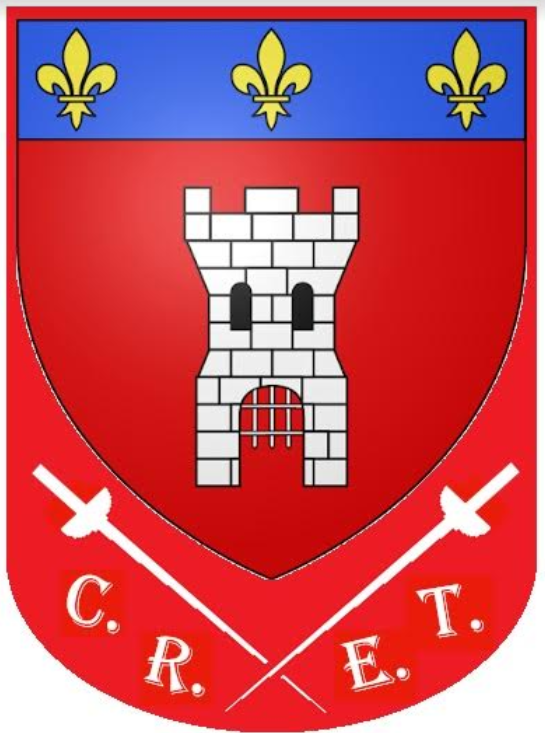 